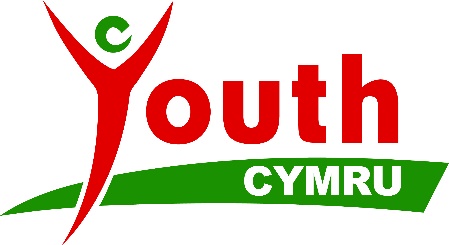 RISK ASSESSMENT FORMACTIVITY:	ACTIVITY:	ACTIVITY:	ACTIVITY:	ACTIVITY:	Activity Leader:	Activity Leader:	Activity Leader:	Assessment by: Assessment by: Assessment by: Assessment by: Date:	Target Date for review:	Target Date for review:	Target Date for review:	Approved by:		Approved by:		Approved by:		Approved by:		Position:	Position:	Date:	Date:	Date:	Significant Hazards and Associated RisksThose hazards which may result in serious harm or affect several peopleSignificant Hazards and Associated RisksThose hazards which may result in serious harm or affect several peopleThose who might be harmedPersons at risk from the significant hazards identifiedThose who might be harmedPersons at risk from the significant hazards identifiedInitial Risk Rating(H/M/LInitial Risk Rating(H/M/LControl Measures(CM’s):Controls, including relevant sources of guidance(e.g. Generic Risk Assessment, CSF Offsite Visits Manual, Guidance from Provider, etc.). Specific CM’s not included in the generic RA  (e.g. briefings, actions by leaders / participants, qualifications / experience of supervisors)Control Measures(CM’s):Controls, including relevant sources of guidance(e.g. Generic Risk Assessment, CSF Offsite Visits Manual, Guidance from Provider, etc.). Specific CM’s not included in the generic RA  (e.g. briefings, actions by leaders / participants, qualifications / experience of supervisors)Additional CM’s required?If existing CM’s cannot be met or circumstances have changedAdditional CM’s required?If existing CM’s cannot be met or circumstances have changedResidual Risk Rating(H / M / L)REVIEWS:REVIEWS:REVIEWS:REVIEWS:REVIEWS:REVIEWS:REVIEWS:REVIEWS:DATE OF REVIEWREVIEWED BY:REVIEWED BY:REVIEWED BY:REVIEWED BY:COMMENTSCOMMENTSDATE OF REVIEWREVIEWED BY:REVIEWED BY:REVIEWED BY:REVIEWED BY:COMMENTSCOMMENTSDATE OF REVIEWREVIEWED BY:REVIEWED BY:REVIEWED BY:REVIEWED BY:COMMENTSCOMMENTS